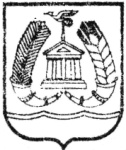 АДМИНИСТРАЦИЯ ГАТЧИНСКОГО МУНИЦИПАЛЬНОГО РАЙОНАЛЕНИНГРАДСКОЙ ОБЛАСТИПОСТАНОВЛЕНИЕОт 13.05.2020								        № 1340О представлении сведений о доходах, расходах, об имуществе и обязательствах имущественного характера за отчетный период с 1 января по 31 декабря 2019 г.             В связи с реализацией на территории Российской Федерации комплекса ограничительных и иных мероприятий, направленных на обеспечение санитарно-эпидемиологического благополучия населения в связи с распространением новой коронавирусной инфекции (COVID-19), руководствуясь Указом Президента РФ от 17.04.2020 N 272 "О представлении сведений о доходах, расходах, об имуществе и обязательствах имущественного характера за отчетный период с 1 января по 31 декабря 2019 г."ПОСТАНОВЛЯЕТ:Установить, что сведения о доходах, расходах, об имуществе и обязательствах имущественного характера за отчетный период с 1 января по 31 декабря 2019 г., представляемые муниципальными служащими администрации Гатчинского муниципального района и ее структурных подразделений, обладающих правом юридического лица,  срок подачи которых предусмотрен нормативными правовыми актами Президента Российской Федерации, представляются до 1 августа 2020 г. включительно. Отделу кадров и наград администрации Гатчинского муниципального района и лицам, ответственным за кадровую работу в структурных подразделениях администрации Гатчинского муниципального района, обладающих правами юридического лица, ознакомить с настоящим постановлением муниципальных служащих Гатчинского муниципального района.Настоящее постановление подлежит размещению на официальном сайте Гатчинского муниципального района.Глава администрации Гатчинского муниципального района    				            Л.Н. НещадимПутинцева Т.Н.